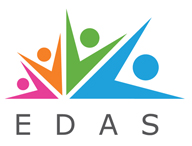 Please complete this form and return it by email to rachel.murphy@edasuk.org Survival Guide for Parents Sessional Booking FormSurvival Guide for Parents Sessional Booking FormSurvival Guide for Parents Sessional Booking FormSurvival Guide for Parents Sessional Booking FormSurvival Guide for Parents Sessional Booking FormSurvival Guide for Parents Sessional Booking FormSurvival Guide for Parents Sessional Booking FormSurvival Guide for Parents Sessional Booking FormSurvival Guide for Parents Sessional Booking FormSurvival Guide for Parents Sessional Booking FormSurvival Guide for Parents Sessional Booking FormSurvival Guide for Parents Sessional Booking FormSurvival Guide for Parents Sessional Booking FormSurvival Guide for Parents Sessional Booking FormSurvival Guide for Parents Sessional Booking FormSurvival Guide for Parents Sessional Booking FormSurvival Guide for Parents Sessional Booking FormSurvival Guide for Parents Sessional Booking Formsession title/ssession date/sname of attendee/scontact number for attendee/semail addressAmount to be paid£10 per head per dateTotal =£10 per head per dateTotal =£10 per head per dateTotal =£10 per head per dateTotal =£10 per head per dateTotal =£10 per head per dateTotal =£10 per head per dateTotal =£10 per head per dateTotal =£10 per head per dateTotal =£10 per head per dateTotal =£10 per head per dateTotal =£10 per head per dateTotal =£10 per head per dateTotal =£10 per head per dateTotal =£10 per head per dateTotal =£10 per head per dateTotal =£10 per head per dateTotal =Please make payment by one of the following methods:Please make payment by one of the following methods:Please make payment by one of the following methods:Please make payment by one of the following methods:Please make payment by one of the following methods:Please make payment by one of the following methods:Please make payment by one of the following methods:Please make payment by one of the following methods:Please make payment by one of the following methods:Please make payment by one of the following methods:Please make payment by one of the following methods:Please make payment by one of the following methods:Please make payment by one of the following methods:Please make payment by one of the following methods:Please make payment by one of the following methods:Please make payment by one of the following methods:Please make payment by one of the following methods:Please make payment by one of the following methods:By bank transfer to EDAS sort code 40-52-40 Account No. 00089775           Please reference with your name/SG By bank transfer to EDAS sort code 40-52-40 Account No. 00089775           Please reference with your name/SG By bank transfer to EDAS sort code 40-52-40 Account No. 00089775           Please reference with your name/SG By bank transfer to EDAS sort code 40-52-40 Account No. 00089775           Please reference with your name/SG By bank transfer to EDAS sort code 40-52-40 Account No. 00089775           Please reference with your name/SG By bank transfer to EDAS sort code 40-52-40 Account No. 00089775           Please reference with your name/SG By bank transfer to EDAS sort code 40-52-40 Account No. 00089775           Please reference with your name/SG By bank transfer to EDAS sort code 40-52-40 Account No. 00089775           Please reference with your name/SG By bank transfer to EDAS sort code 40-52-40 Account No. 00089775           Please reference with your name/SG By bank transfer to EDAS sort code 40-52-40 Account No. 00089775           Please reference with your name/SG By bank transfer to EDAS sort code 40-52-40 Account No. 00089775           Please reference with your name/SG By bank transfer to EDAS sort code 40-52-40 Account No. 00089775           Please reference with your name/SG By bank transfer to EDAS sort code 40-52-40 Account No. 00089775           Please reference with your name/SG By bank transfer to EDAS sort code 40-52-40 Account No. 00089775           Please reference with your name/SG By bank transfer to EDAS sort code 40-52-40 Account No. 00089775           Please reference with your name/SG By bank transfer to EDAS sort code 40-52-40 Account No. 00089775           Please reference with your name/SG By bank transfer to EDAS sort code 40-52-40 Account No. 00089775           Please reference with your name/SG By bank transfer to EDAS sort code 40-52-40 Account No. 00089775           Please reference with your name/SG By card please provide the following details:By card please provide the following details:By card please provide the following details:By card please provide the following details:By card please provide the following details:By card please provide the following details:By card please provide the following details:By card please provide the following details:By card please provide the following details:By card please provide the following details:By card please provide the following details:By card please provide the following details:By card please provide the following details:By card please provide the following details:By card please provide the following details:By card please provide the following details:By card please provide the following details:By card please provide the following details:Long card numberLong card numberExpiry dateExpiry date/CSVCSVPost code that card is registered to:Post code that card is registered to:Post code that card is registered to:Post code that card is registered to:Post code that card is registered to:Post code that card is registered to:Post code that card is registered to:Post code that card is registered to:Post code that card is registered to:Post code that card is registered to:Post code that card is registered to:Post code that card is registered to:Post code that card is registered to:Post code that card is registered to:Post code that card is registered to:Post code that card is registered to:Post code that card is registered to:Post code that card is registered to:By cash at EDAS Serenitea Café please provide a copy of the booking form with the payment.By cash at EDAS Serenitea Café please provide a copy of the booking form with the payment.By cash at EDAS Serenitea Café please provide a copy of the booking form with the payment.By cash at EDAS Serenitea Café please provide a copy of the booking form with the payment.By cash at EDAS Serenitea Café please provide a copy of the booking form with the payment.By cash at EDAS Serenitea Café please provide a copy of the booking form with the payment.By cash at EDAS Serenitea Café please provide a copy of the booking form with the payment.By cash at EDAS Serenitea Café please provide a copy of the booking form with the payment.By cash at EDAS Serenitea Café please provide a copy of the booking form with the payment.By cash at EDAS Serenitea Café please provide a copy of the booking form with the payment.By cash at EDAS Serenitea Café please provide a copy of the booking form with the payment.By cash at EDAS Serenitea Café please provide a copy of the booking form with the payment.By cash at EDAS Serenitea Café please provide a copy of the booking form with the payment.By cash at EDAS Serenitea Café please provide a copy of the booking form with the payment.By cash at EDAS Serenitea Café please provide a copy of the booking form with the payment.By cash at EDAS Serenitea Café please provide a copy of the booking form with the payment.By cash at EDAS Serenitea Café please provide a copy of the booking form with the payment.By cash at EDAS Serenitea Café please provide a copy of the booking form with the payment.Have you received course and centre information email?                                YES                              NO                               YES                              NO                               YES                              NO                               YES                              NO                               YES                              NO                               YES                              NO                               YES                              NO                               YES                              NO                               YES                              NO                               YES                              NO                               YES                              NO                               YES                              NO                               YES                              NO                               YES                              NO                               YES                              NO                               YES                              NO                               YES                              NO